The Municipality of….Business Continuity Plan (BCP) Month, YearTable of Contents4.3 BCP Activation - Response Team Decision Tree  Scope – Municipality Functional Area Scope – Broader Geographical ImpactItemSectionPage Document Control1.0XPurpose of BCP 2.0XScope – Municipality Critical Functions and Services 3.0XScope – Essential Staff for Meeting a Minimum Operating Standard3.1XScope – Required Resources for Meeting a Minimum Operating Standard3.2XScope -  Alternate Location(s)3.3XScope – Dependencies that Critical Functions Rely Upon3.4XScope – Critical Vendors (Suppliers) that Support Critical Functions3.5XResponse Team Structure4.0XResponse Team – Additional Members 4.1XBCP Activation - Response Team Actions4.2XBCP Activation - Response Team Decision Tree 4.3XStakeholder Contact List(s) not listed5.0XInventory List(s) not listed5.1XAdditional not listed5.2X                           Emergency Management & Public Safety (EMPS) Division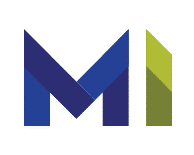               Generic Business Continuity (Incident Response) Template                           Emergency Management & Public Safety (EMPS) Division              Generic Business Continuity (Incident Response) Template                           Emergency Management & Public Safety (EMPS) Division              Generic Business Continuity (Incident Response) Template                           Emergency Management & Public Safety (EMPS) Division              Generic Business Continuity (Incident Response) Template                           Emergency Management & Public Safety (EMPS) Division              Generic Business Continuity (Incident Response) Template                           Emergency Management & Public Safety (EMPS) Division              Generic Business Continuity (Incident Response) Template                           Emergency Management & Public Safety (EMPS) Division              Generic Business Continuity (Incident Response) Template                           Emergency Management & Public Safety (EMPS) Division              Generic Business Continuity (Incident Response) Template                           Emergency Management & Public Safety (EMPS) Division              Generic Business Continuity (Incident Response) Template                           Emergency Management & Public Safety (EMPS) Division              Generic Business Continuity (Incident Response) Template1.0 Document Control1.0 Document Control1.0 Document Control1.0 Document Control1.0 Document Control1.0 Document Control1.0 Document Control1.0 Document Control1.0 Document Control1.0 Document ControlToday’s Date  M/D/YInitial Completion DateRevision Date(s) Completed ByApproved By2.0 Purpose2.0 Purpose2.0 Purpose2.0 Purpose2.0 Purpose2.0 Purpose2.0 Purpose2.0 Purpose2.0 Purpose2.0 PurposeThis Incident Response Plan is for use by functional area teams who must activate their BCP, as a coordinated response measure, to keep their critical functions operating at a minimum operating standard (MOS).This Plan offers team response & recovery guidance for a return to normal operations.This Incident Response Plan is for use by functional area teams who must activate their BCP, as a coordinated response measure, to keep their critical functions operating at a minimum operating standard (MOS).This Plan offers team response & recovery guidance for a return to normal operations.This Incident Response Plan is for use by functional area teams who must activate their BCP, as a coordinated response measure, to keep their critical functions operating at a minimum operating standard (MOS).This Plan offers team response & recovery guidance for a return to normal operations.This Incident Response Plan is for use by functional area teams who must activate their BCP, as a coordinated response measure, to keep their critical functions operating at a minimum operating standard (MOS).This Plan offers team response & recovery guidance for a return to normal operations.This Incident Response Plan is for use by functional area teams who must activate their BCP, as a coordinated response measure, to keep their critical functions operating at a minimum operating standard (MOS).This Plan offers team response & recovery guidance for a return to normal operations.This Incident Response Plan is for use by functional area teams who must activate their BCP, as a coordinated response measure, to keep their critical functions operating at a minimum operating standard (MOS).This Plan offers team response & recovery guidance for a return to normal operations.This Incident Response Plan is for use by functional area teams who must activate their BCP, as a coordinated response measure, to keep their critical functions operating at a minimum operating standard (MOS).This Plan offers team response & recovery guidance for a return to normal operations.This Incident Response Plan is for use by functional area teams who must activate their BCP, as a coordinated response measure, to keep their critical functions operating at a minimum operating standard (MOS).This Plan offers team response & recovery guidance for a return to normal operations.This Incident Response Plan is for use by functional area teams who must activate their BCP, as a coordinated response measure, to keep their critical functions operating at a minimum operating standard (MOS).This Plan offers team response & recovery guidance for a return to normal operations.This Incident Response Plan is for use by functional area teams who must activate their BCP, as a coordinated response measure, to keep their critical functions operating at a minimum operating standard (MOS).This Plan offers team response & recovery guidance for a return to normal operations.3.0 Scope – Municipality Critical Functions and Services3.0 Scope – Municipality Critical Functions and Services3.0 Scope – Municipality Critical Functions and Services3.0 Scope – Municipality Critical Functions and Services3.0 Scope – Municipality Critical Functions and Services3.0 Scope – Municipality Critical Functions and Services3.0 Scope – Municipality Critical Functions and Services3.0 Scope – Municipality Critical Functions and Services3.0 Scope – Municipality Critical Functions and Services3.0 Scope – Municipality Critical Functions and ServicesThis Plan covers the following Critical Functions & Services:This Plan covers the following Critical Functions & Services:This Plan covers the following Critical Functions & Services:This Plan covers the following Critical Functions & Services:This Plan covers the following Critical Functions & Services:This Plan covers the following Critical Functions & Services:This Plan covers the following Critical Functions & Services:This Plan covers the following Critical Functions & Services:This Plan covers the following Critical Functions & Services:This Plan covers the following Critical Functions & Services:NameNameLocation Location Location Maximum Allowable Downtime (MAD)  Maximum Allowable Downtime (MAD)  Maximum Allowable Downtime (MAD)  Maximum Allowable Downtime (MAD)  Maximum Allowable Downtime (MAD)  HoursDaysDaysWeeksWeeks3.1 Scope – Essential Staff for Minimum Operating Standard (MOS)3.1 Scope – Essential Staff for Minimum Operating Standard (MOS)3.1 Scope – Essential Staff for Minimum Operating Standard (MOS)3.1 Scope – Essential Staff for Minimum Operating Standard (MOS)3.1 Scope – Essential Staff for Minimum Operating Standard (MOS)3.1 Scope – Essential Staff for Minimum Operating Standard (MOS)3.1 Scope – Essential Staff for Minimum Operating Standard (MOS)3.1 Scope – Essential Staff for Minimum Operating Standard (MOS)3.1 Scope – Essential Staff for Minimum Operating Standard (MOS)3.1 Scope – Essential Staff for Minimum Operating Standard (MOS)RoleRole# Staff & Location# Staff & Location# Staff & LocationResponsibilitiesResponsibilitiesResponsibilitiesResponsibilitiesResponsibilities3.2 Scope – Required Resources for a Minimum Operating Standard (MOS)3.2 Scope – Required Resources for a Minimum Operating Standard (MOS)3.2 Scope – Required Resources for a Minimum Operating Standard (MOS)3.2 Scope – Required Resources for a Minimum Operating Standard (MOS)3.2 Scope – Required Resources for a Minimum Operating Standard (MOS)3.2 Scope – Required Resources for a Minimum Operating Standard (MOS)3.2 Scope – Required Resources for a Minimum Operating Standard (MOS)3.2 Scope – Required Resources for a Minimum Operating Standard (MOS)3.2 Scope – Required Resources for a Minimum Operating Standard (MOS)3.2 Scope – Required Resources for a Minimum Operating Standard (MOS)List all Standard, Specialized and Unique resources , plus data requirements, to maintain MOS:List all Standard, Specialized and Unique resources , plus data requirements, to maintain MOS:List all Standard, Specialized and Unique resources , plus data requirements, to maintain MOS:List all Standard, Specialized and Unique resources , plus data requirements, to maintain MOS:List all Standard, Specialized and Unique resources , plus data requirements, to maintain MOS:List all Standard, Specialized and Unique resources , plus data requirements, to maintain MOS:List all Standard, Specialized and Unique resources , plus data requirements, to maintain MOS:List all Standard, Specialized and Unique resources , plus data requirements, to maintain MOS:List all Standard, Specialized and Unique resources , plus data requirements, to maintain MOS:List all Standard, Specialized and Unique resources , plus data requirements, to maintain MOS:FunctionFunctionRequirementsRequirementsRequirementsRequirementsRequirementsRequirementsRequirementsRequirements3.3 Scope - Alternate Location 3.3 Scope - Alternate Location 3.3 Scope - Alternate Location 3.3 Scope - Alternate Location 3.3 Scope - Alternate Location 3.3 Scope - Alternate Location 3.3 Scope - Alternate Location 3.3 Scope - Alternate Location 3.3 Scope - Alternate Location 3.3 Scope - Alternate Location If applicable, staff and resources may be moved to the following location(s). Ensure the availability of all required resources at these alternate locations to ensure MOS:If applicable, staff and resources may be moved to the following location(s). Ensure the availability of all required resources at these alternate locations to ensure MOS:If applicable, staff and resources may be moved to the following location(s). Ensure the availability of all required resources at these alternate locations to ensure MOS:If applicable, staff and resources may be moved to the following location(s). Ensure the availability of all required resources at these alternate locations to ensure MOS:If applicable, staff and resources may be moved to the following location(s). Ensure the availability of all required resources at these alternate locations to ensure MOS:If applicable, staff and resources may be moved to the following location(s). Ensure the availability of all required resources at these alternate locations to ensure MOS:If applicable, staff and resources may be moved to the following location(s). Ensure the availability of all required resources at these alternate locations to ensure MOS:If applicable, staff and resources may be moved to the following location(s). Ensure the availability of all required resources at these alternate locations to ensure MOS:If applicable, staff and resources may be moved to the following location(s). Ensure the availability of all required resources at these alternate locations to ensure MOS:If applicable, staff and resources may be moved to the following location(s). Ensure the availability of all required resources at these alternate locations to ensure MOS:Address:Address:Address:Address:Address:Address:Address:Address:Address:Address:Resources Moved:Resources Moved:Building Contact:Building Contact:Cell:Cell:Address:Address:Address:Address:Address:Address:Address:Address:Address:Address:Resources Moved:Resources Moved:Building Contact:Building Contact:Cell:Cell:3.4 Scope - Dependencies3.4 Scope - Dependencies3.4 Scope - Dependencies3.4 Scope - Dependencies3.4 Scope - Dependencies3.4 Scope - Dependencies3.4 Scope - Dependencies3.4 Scope - Dependencies3.4 Scope - Dependencies3.4 Scope - DependenciesList the Dependencies for the critical function(s) and the relevant contact person(s).List the Dependencies for the critical function(s) and the relevant contact person(s).List the Dependencies for the critical function(s) and the relevant contact person(s).List the Dependencies for the critical function(s) and the relevant contact person(s).List the Dependencies for the critical function(s) and the relevant contact person(s).List the Dependencies for the critical function(s) and the relevant contact person(s).List the Dependencies for the critical function(s) and the relevant contact person(s).List the Dependencies for the critical function(s) and the relevant contact person(s).List the Dependencies for the critical function(s) and the relevant contact person(s).List the Dependencies for the critical function(s) and the relevant contact person(s).DependencyDependencyContact PersonContact PersonContact PersonNotesNotesNotesNotesNotes3.5 Scope – Critical Vendors (Suppliers)3.5 Scope – Critical Vendors (Suppliers)3.5 Scope – Critical Vendors (Suppliers)3.5 Scope – Critical Vendors (Suppliers)3.5 Scope – Critical Vendors (Suppliers)3.5 Scope – Critical Vendors (Suppliers)3.5 Scope – Critical Vendors (Suppliers)3.5 Scope – Critical Vendors (Suppliers)3.5 Scope – Critical Vendors (Suppliers)3.5 Scope – Critical Vendors (Suppliers)List the critical vendors for the critical function(s) and the relevant contact person(s).List the critical vendors for the critical function(s) and the relevant contact person(s).List the critical vendors for the critical function(s) and the relevant contact person(s).List the critical vendors for the critical function(s) and the relevant contact person(s).List the critical vendors for the critical function(s) and the relevant contact person(s).List the critical vendors for the critical function(s) and the relevant contact person(s).List the critical vendors for the critical function(s) and the relevant contact person(s).List the critical vendors for the critical function(s) and the relevant contact person(s).List the critical vendors for the critical function(s) and the relevant contact person(s).List the critical vendors for the critical function(s) and the relevant contact person(s).Critical VendorCritical VendorContact Person Contact Person Contact Person NotesNotesNotesNotesNotes4.0 Continuity (Response Team) - Structure4.0 Continuity (Response Team) - Structure4.0 Continuity (Response Team) - Structure4.0 Continuity (Response Team) - Structure4.0 Continuity (Response Team) - Structure4.0 Continuity (Response Team) - Structure4.0 Continuity (Response Team) - Structure4.0 Continuity (Response Team) - Structure4.0 Continuity (Response Team) - Structure4.0 Continuity (Response Team) - StructureA scalable Incident Command structure (ICS) and process is congruent with incident response and recovery. Consider aligning the following IC positions with the essential staff required to maintain an MOS for the critical function(s).  The use of IC is optional. Regardless, assigned response roles must be assumed, understood and communicated. A scalable Incident Command structure (ICS) and process is congruent with incident response and recovery. Consider aligning the following IC positions with the essential staff required to maintain an MOS for the critical function(s).  The use of IC is optional. Regardless, assigned response roles must be assumed, understood and communicated. A scalable Incident Command structure (ICS) and process is congruent with incident response and recovery. Consider aligning the following IC positions with the essential staff required to maintain an MOS for the critical function(s).  The use of IC is optional. Regardless, assigned response roles must be assumed, understood and communicated. A scalable Incident Command structure (ICS) and process is congruent with incident response and recovery. Consider aligning the following IC positions with the essential staff required to maintain an MOS for the critical function(s).  The use of IC is optional. Regardless, assigned response roles must be assumed, understood and communicated. A scalable Incident Command structure (ICS) and process is congruent with incident response and recovery. Consider aligning the following IC positions with the essential staff required to maintain an MOS for the critical function(s).  The use of IC is optional. Regardless, assigned response roles must be assumed, understood and communicated. A scalable Incident Command structure (ICS) and process is congruent with incident response and recovery. Consider aligning the following IC positions with the essential staff required to maintain an MOS for the critical function(s).  The use of IC is optional. Regardless, assigned response roles must be assumed, understood and communicated. A scalable Incident Command structure (ICS) and process is congruent with incident response and recovery. Consider aligning the following IC positions with the essential staff required to maintain an MOS for the critical function(s).  The use of IC is optional. Regardless, assigned response roles must be assumed, understood and communicated. A scalable Incident Command structure (ICS) and process is congruent with incident response and recovery. Consider aligning the following IC positions with the essential staff required to maintain an MOS for the critical function(s).  The use of IC is optional. Regardless, assigned response roles must be assumed, understood and communicated. A scalable Incident Command structure (ICS) and process is congruent with incident response and recovery. Consider aligning the following IC positions with the essential staff required to maintain an MOS for the critical function(s).  The use of IC is optional. Regardless, assigned response roles must be assumed, understood and communicated. A scalable Incident Command structure (ICS) and process is congruent with incident response and recovery. Consider aligning the following IC positions with the essential staff required to maintain an MOS for the critical function(s).  The use of IC is optional. Regardless, assigned response roles must be assumed, understood and communicated. Position & NamePosition & NameLocationLocationLocationContact/ Cell #Contact/ Cell #Contact/ Cell #Contact/ Cell #Additional #Incident CommanderIncident CommanderLogistics staffLogistics staffOperations staffOperations staffPlanning staffPlanning staffFinance & Administration Finance & Administration Information Officer Information Officer Safety Officer Safety Officer Liaison Officer Liaison Officer 4.1 Response Team – Additional Members4.1 Response Team – Additional Members4.1 Response Team – Additional Members4.1 Response Team – Additional Members4.1 Response Team – Additional Members4.1 Response Team – Additional Members4.1 Response Team – Additional Members4.1 Response Team – Additional Members4.1 Response Team – Additional Members4.1 Response Team – Additional MembersYour response team may require other divisional staff, contractors or service providers, who are relied upon in keeping your critical functions at an MOS. Note them here:Your response team may require other divisional staff, contractors or service providers, who are relied upon in keeping your critical functions at an MOS. Note them here:Your response team may require other divisional staff, contractors or service providers, who are relied upon in keeping your critical functions at an MOS. Note them here:Your response team may require other divisional staff, contractors or service providers, who are relied upon in keeping your critical functions at an MOS. Note them here:Your response team may require other divisional staff, contractors or service providers, who are relied upon in keeping your critical functions at an MOS. Note them here:Your response team may require other divisional staff, contractors or service providers, who are relied upon in keeping your critical functions at an MOS. Note them here:Your response team may require other divisional staff, contractors or service providers, who are relied upon in keeping your critical functions at an MOS. Note them here:Your response team may require other divisional staff, contractors or service providers, who are relied upon in keeping your critical functions at an MOS. Note them here:Your response team may require other divisional staff, contractors or service providers, who are relied upon in keeping your critical functions at an MOS. Note them here:Your response team may require other divisional staff, contractors or service providers, who are relied upon in keeping your critical functions at an MOS. Note them here:Name Name Location Location Location Contact/ Cell #Contact/ Cell #Contact/ Cell #Additional #Additional #4.2 BCP Activation - Response Team Actions4.2 BCP Activation - Response Team Actions4.2 BCP Activation - Response Team Actions4.2 BCP Activation - Response Team Actions4.2 BCP Activation - Response Team Actions4.2 BCP Activation - Response Team Actions4.2 BCP Activation - Response Team Actions4.2 BCP Activation - Response Team Actions4.2 BCP Activation - Response Team Actions4.2 BCP Activation - Response Team ActionsIncident management requires a well-coordinated, role-defined and methodical response. Efforts are directed toward business resumption.  Response actions address life & safety concerns and the continuation of critical functions. These are customizable time-based response actions. Incident management requires a well-coordinated, role-defined and methodical response. Efforts are directed toward business resumption.  Response actions address life & safety concerns and the continuation of critical functions. These are customizable time-based response actions. Incident management requires a well-coordinated, role-defined and methodical response. Efforts are directed toward business resumption.  Response actions address life & safety concerns and the continuation of critical functions. These are customizable time-based response actions. Incident management requires a well-coordinated, role-defined and methodical response. Efforts are directed toward business resumption.  Response actions address life & safety concerns and the continuation of critical functions. These are customizable time-based response actions. Incident management requires a well-coordinated, role-defined and methodical response. Efforts are directed toward business resumption.  Response actions address life & safety concerns and the continuation of critical functions. These are customizable time-based response actions. Incident management requires a well-coordinated, role-defined and methodical response. Efforts are directed toward business resumption.  Response actions address life & safety concerns and the continuation of critical functions. These are customizable time-based response actions. Incident management requires a well-coordinated, role-defined and methodical response. Efforts are directed toward business resumption.  Response actions address life & safety concerns and the continuation of critical functions. These are customizable time-based response actions. Incident management requires a well-coordinated, role-defined and methodical response. Efforts are directed toward business resumption.  Response actions address life & safety concerns and the continuation of critical functions. These are customizable time-based response actions. Incident management requires a well-coordinated, role-defined and methodical response. Efforts are directed toward business resumption.  Response actions address life & safety concerns and the continuation of critical functions. These are customizable time-based response actions. Incident management requires a well-coordinated, role-defined and methodical response. Efforts are directed toward business resumption.  Response actions address life & safety concerns and the continuation of critical functions. These are customizable time-based response actions. Action/NotesAction/NotesAction/NotesAction/NotesResponse Team MemberResponse Team MemberResponse Team MemberResponse Team MemberTimeline (Hours)Timeline (Hours)Assess & confirm safety of all persons.Assess & confirm safety of all persons.Assess & confirm safety of all persons.Assess & confirm safety of all persons.Activate evacuation plan if safety is compromised.Activate evacuation plan if safety is compromised.Activate evacuation plan if safety is compromised.Activate evacuation plan if safety is compromised.Conduct impact assessment to function(s).Conduct impact assessment to function(s).Conduct impact assessment to function(s).Conduct impact assessment to function(s).Alert Incident Response team members.Alert Incident Response team members.Alert Incident Response team members.Alert Incident Response team members.Determine immediate actions to achieve MOS.Determine immediate actions to achieve MOS.Determine immediate actions to achieve MOS.Determine immediate actions to achieve MOS.Assess effectiveness of actions in achieving MOS.Assess effectiveness of actions in achieving MOS.Assess effectiveness of actions in achieving MOS.Assess effectiveness of actions in achieving MOS.Determine if MOS can be met for critical function(s).Determine if MOS can be met for critical function(s).Determine if MOS can be met for critical function(s).Determine if MOS can be met for critical function(s).If MOS achieved, resume operations toward recovery.If MOS achieved, resume operations toward recovery.If MOS achieved, resume operations toward recovery.If MOS achieved, resume operations toward recovery.If no MOS, activate BCP and convene Response Team.If no MOS, activate BCP and convene Response Team.If no MOS, activate BCP and convene Response Team.If no MOS, activate BCP and convene Response Team.Begin Incident Command.Begin Incident Command.Begin Incident Command.Begin Incident Command.Re-assess response actions and effect on MOS.Re-assess response actions and effect on MOS.Re-assess response actions and effect on MOS.Re-assess response actions and effect on MOS.If MOS, resume operations toward recovery. If MOS, resume operations toward recovery. If MOS, resume operations toward recovery. If MOS, resume operations toward recovery. If no MOS, notify all stakeholders in BCP.If no MOS, notify all stakeholders in BCP.If no MOS, notify all stakeholders in BCP.If no MOS, notify all stakeholders in BCP.Coordinate multi-functional response to incident. Coordinate multi-functional response to incident. Coordinate multi-functional response to incident. Coordinate multi-functional response to incident. 